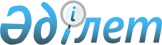 О признании утратившими силу некоторых решении Жалагашского районного маслихатаРешение Жалагашского районного маслихата Кызылординской области от 23 декабря 2015 года № 49-8      В соответствии с подпунктом 15) пункта 1 статьи 6 Закона Республики Казахстан от 23 января 2001 года “О местном государственном управлении и самоуправлении в Республике Казахстан”, Законом Республики Казахстан от 24 марта 1998 года “О нормативных правовых актах” Жалагашский районный маслихат РЕШИЛ:

      1. Признать утратившими силу следующих решении Жалагашского районного маслихата 

      1) Решение Жалагашского районного маслихата от 09 апреля 2014 года № 30-6 “Об установлении повышенных на двадцать пять процентов окладов и тарифных ставок специалистам в области здравоохранения, социального обеспечения, образования, культуры, спорта и ветеринарии, являющимся гражданскими служащими и работающим в сельской местности” (зарегистрировано в Реестре государственной регистрации нормативных правовых актов за номером 4645, опубликовано в газете “Жалагаш жаршысы” от 07 мая 2014 года);

      2) Решение Жалагашского районного маслихата 06 мая 2015 года № 44-3 “О предоставлении мер социальной поддержки в 2015 году специалистам здравоохранения, образования, социального обеспечения, культуры, спорта и агропромышленного комплекса прибывшим для работы и проживания в сельские населенные пункты Жалагашского района” (зарегистрировано в Реестре государственной регистрации нормативных правовых актов за номером 5009, опубликовано в газете “Жалагаш жаршысы” от 10 июня 2015 года).

      2. Настоящее решение вводится в действие со дня подписания.


					© 2012. РГП на ПХВ «Институт законодательства и правовой информации Республики Казахстан» Министерства юстиции Республики Казахстан
				
      Председатель ХLIХ сессии

Секретарь

      Жалагашского районного

Жалагашского районного

      маслихата

маслихата

      БЕКЖАНОВ Б.

СУЛЕЙМЕНОВ К.
